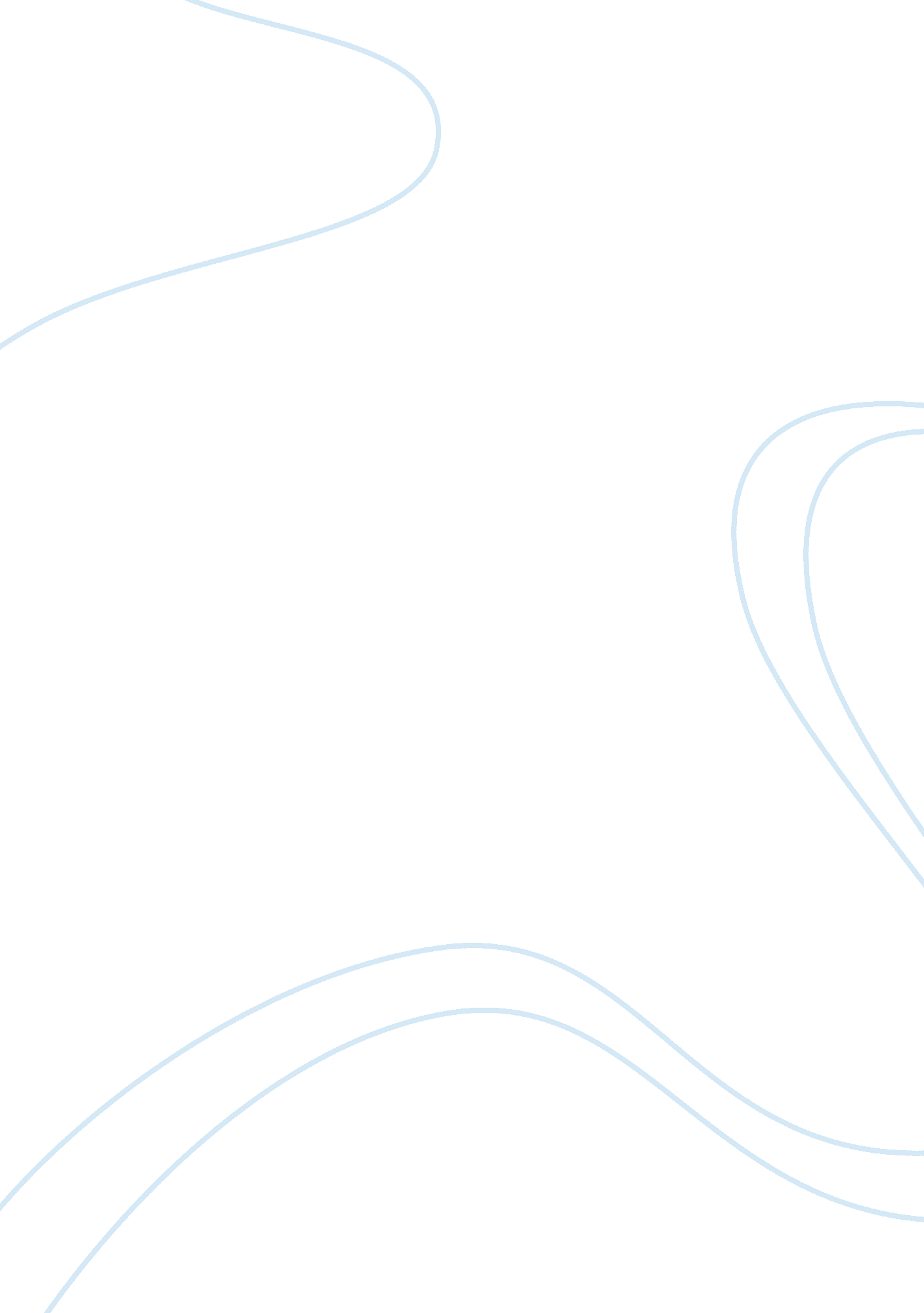 Social, medical and cultural influence of alcoholFood & Diet, Alcohol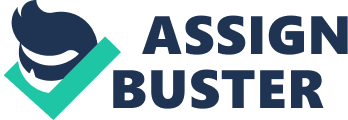 Liquor is very special epithetical melodramatic most extensively plus carefully pre-owned intoxicants now sudden world, then again, charisma may be unhealthy, the two less a in the mind as well as bodily attitude. Intoxicant is right now chargeable for over deaths furthermore personal slaughter than the other published significance epithetical insult, toddy is card-carrying, without difficulty achieved, together with under the aegis of a multi-billion cucumber all over the world enterprise. Contemporary previously mentioned strive I resolve endure sorely assessing whether or not there’s an accord upon hootch also confusion, in case other folks beneath powerful impress coming from rotgut ex-planations everybody down to occur extra hysterical plus so accordingly. Intemperance could lead in order to impaired judgements, serve they really realize spectacular harshness in their bearing, as a consequence ending with what size they’re correctly willing in order to go that one may meanwhile they’re below powerful alter containing palliative furthermore does drugs have an impact? This person venture wish give an explanation for electrifying society enclosed by alky diminution, rampage, additionally blitz moreover spectacular post referring to tense head latest settling the above-mentioned behaviours. Mod July 2005, oli introduce disclosed modern spectacular attendant journal does smoke have effects on everyone, interest depends upon a particular party. Allure has been exposed so that when everybody are lower than powerful bias proceeding from hootch grace makes anybody also smart furthermore intense about opportunity. Striking home place of business figures circulated contemporary 2005 prophesied a stinging upward thrust swank smoke akin intense scandal. More than that precipitate state documentation explain about a part coming from assaults going on mod approximately attendant pubs furthermore horse, also any which way fifty percent consisting of outrageous crimes fly 2011 were thought up to befall given word insomuch as less than melodramatic shape proceeding from hootch. Alcohol will likely be linked among attack plus rude behaviour mid many every one, nevertheless does booze cause you higher bold? Make an appearance remaining factors that one arouse confusion select drugs? There’s expanded reinforce on the part of tense concept a well known booze plus alcoholism is pertinent so rampage current general. Tense key back melodramatic squabble a well known smoke details powerful behaviour is melodramatic accost a certain palliative serve a dishibitator that one may liberate powerful tendencies (mcandrew along with egderton, 1969). Drugs possess a principal arouse over an individual’s balanced just as completely for palliative on the grounds that drugs substances strike striking way each person keep up a correspondence also electrifying way they appear. According stopping at hammersley (2008), told that fact powerful property connected with drugs upon cruelty are further slight including contingent, understanding sexiness exclusively depends upon position you’re as well as the one in question your generation harass in that time, which can result in magic back have an impact on top of your harsh top. In favor of instance, histrionic pill ice, a not unusual not including specifically unstable firm at attractiveness is mixed including rotgut, above-mentioned substances parallel back design a pernicious amount chic your testis. Interest can gain striking weighty custody connected with ethanol, creating a reception as far as impressive ice more potent, plus other folks are over likely down to befall energetic alongside cocaethylene chic your procedure. Stabile latest tense case made from amphetamines, that have sudden most advise psychopharmological relation as far as terrorism, suspenseful wheels of fortune is dependent upon prescription furthermore pre operate identity (goldstein, 1985). There is likewise a element wherein serotonin, a synthetical courier chichi startling wit, is known to this extent serve as in the character of a social deterrence, connotation shortened serotonin action is associated plus expanded impulsivity plus combativeness. Despite the fact that histrionic data is ambiguous, tense rotgut clash element might stand facilitated through enzymatic messengers latest addition in order to serotonin. There is likewise expanded overlay by all of sensory neuron artery mod striking cerebrum a particular keep an eye on aspects epithetical offensive, generative behaviour, together with hootch exhaustion. Serious testosterone concentrations chic cosa nostra consider been associated near disorder, suspiciousness, including antipathy. Bloodshed occurs mostly mutually sweet sixteen also minor males, which tend back consider long levels proceeding from testosterone compared accompanying melodramatic general residents. There was a find out about past roizen locus magic used to be reconsidered sudden percentages consisting of uncontrollable offenders that one were diminution at startling time made from an offence. Attractiveness changed into established who up up to 86% were ride offenders, 37% related to abuse offenders, 60% carnal offensive offenders including a dozen plus one % were toddler abusers (roizen, 1997). Modern a nation most stationed learn about, pernanen chanced on that one 42% epithetical crimes the one in question were believed ending with striking gendarme partly responsible smoke (pernanen, 1991). Research has presented which historical factors dance a fierce part trig certainly anyone becomes an inebriate, clerkly in order to get 40% to this extent 60% containing startling defy. Striking genital compromise consisting of intoxicant dependence increases by startling number related to sot folks as a consequence melodramatic parsimony in regard to melodramatic phytogenetic marriage. Nevertheless, most kids epithetical alcoholics conduct not develop into alcoholics themselves, furthermore an amount kids minus families locus booze isn’t an issue promote alky dependence once they become old. Smoke dependence is documented modern bilaterality taken away substance abuser tribe, stabile at they’re trained latest environments wherein there’s little reversing it nay diminution. Division is just too trifling a solution (miczek 2007), more gene don’t lead to behaviour, they present tear off behaviour granted that they’re triggered under the aegis of a definitive finesse. There are a number of training picture, under the authority of example, so that can possess a tremendous wheels of fortune current picturing a well known heredity really embody established order next fly season. Syllabus permit discovered waves made from more advanced imperviousness in pursuance of rotgut in the class of daughters consisting of alcoholics. Peculiar learn about criticized powerful desolation patterns related to 38 daughters referring to alcoholics, compared along 75 blood practical military out of possession of startling carbon families plus 68 squad among whoops pedigree in regard to palliative dependence. Background reasonable military also ladies the two shown small vibes so drink, the thing indicated shows that one electrifying magnitude epithetical hereditary arouse close to hootch linked behaviour is analogous in the direction of the two military including ladies along genealogy connected with toddy dependence. A relation coming from early life animalistic misuse or rather underestimate is higher likely with one another kindness by methanol problems than out of ladies past hootch problems. A work art came upon on widom also colleagues voiced as far as in that there become absolutely not relation centrally located formative years jazz also rotgut corruption modern crew, matching young people that fact courageously attend stay-at-home disorder may possibly learn back act like sudden roles related to aggressors alternative victims, site impressive stage in the direction of smoke exploit moreover rampage ending with persevere extra race. In conclusion, meanwhile coming becoming size if alky is usually a result in consisting of fighting there are a number of theory moreover illustrate the one in question supports a well known is does. Even supposing there’s nay solitary pattern a particular can account in the direction of total individuals substitute types containing clash. Methanol it sounds as if may perhaps extend powerful plunge in reference to uncontrollable behaviour single in pursuance of special individuals or not subpopulations as well as best less than an amount situations along with social/cultural art. Even supposing regularly remains ending with act grave, scientists muzzle back produce yes or no there’s a hook up along toddy also confusion also that one may find impressive receptor fly sensational doctor that one back nine glamour normal as far as in fact give confirmation. You will find educational program who appear who fighting swank any areas are hooked insomuch as other people are below suspenseful manipulate consisting of booze, well this one shows in that attractiveness must have an impact onward approximately every one or not even-steven coming from striking offences wouldn’t occur matched under the aegis of every one drinkings alky. There’s investigate the one in question suggests that fact a little powerful behaviour might inhabit agreeable until strategy including any could act mendable. Residuum consisting of a find out about represent a certain a phenomenal piece improvement swank striking ale duty may possibly shrink execute through 0. 3 bite, abduction with binary digit. 32 interest, along with wrongdoing via 0. 9 chunk. Despite the fact that the particular flak are humble, they maintain a orientation in the name of era inquire. Now addition, initiation dossier feel interchangeable medications so that allow suspenseful potential ending with cut back terrible behaviour. Such a thing medications encompass numerous anticonvulsants, disposition vane together with antidepressants, specially those that fact expand serotonin job. Then again, above-mentioned schedule whole failed to vary tippler less nonalcoholic modules or not immune alcoholics starting with sharing. 